Place ValuePlace ValueReciting number names to 10 in orderRecognising some numerals of personal significanceRecognising some numerals of personal significanceRecognising some numerals of personal significanceRecognising some numerals of personal significanceRecognising some numerals of personal significanceRecognising some numerals of personal significanceRecognising and ordering numbers 1 – 5Recognising and ordering numbers 1 – 5Recognising and ordering numbers 1 – 5Recognising and ordering numbers 1 – 5Recognising and ordering numbers to 10Recognising and ordering numbers to 10Recognising and ordering numbers to 10Recognising and ordering numbers to 20Recognising and ordering numbers to 20Recognising and ordering numbers to 50Recognising and ordering numbers to 50Recognising and ordering numbers to 50Recognising and ordering numbers to 50Recognising and ordering numbers to 50Recognising and ordering numbers to 100Recognising and ordering numbers to 100Skill – Practical/ FluencyRecognising and OrderingUsing number names spontaneously in playe.g. I’m a vet, I have 3 animals in todayReciting number names in order e.g. singing nursery rhymes and songshouse number or agee.g. I’m 4, look that’s number 4house number or agee.g. I’m 4, look that’s number 4house number or agee.g. I’m 4, look that’s number 4house number or agee.g. I’m 4, look that’s number 4house number or agee.g. I’m 4, look that’s number 4house number or agee.g. I’m 4, look that’s number 4Recognising and ordering numbers to 5 when number are placed in a random order e.g. not just reciting in sequenceChildren may use a visual cue to initially support the recognition  and orderingUnderstanding the value of each number e.g. 4 is     o, o, o, oRecognising and ordering numbers to 5 when number are placed in a random order e.g. not just reciting in sequenceChildren may use a visual cue to initially support the recognition  and orderingUnderstanding the value of each number e.g. 4 is     o, o, o, oRecognising and ordering numbers to 5 when number are placed in a random order e.g. not just reciting in sequenceChildren may use a visual cue to initially support the recognition  and orderingUnderstanding the value of each number e.g. 4 is     o, o, o, oRecognising and ordering numbers to 5 when number are placed in a random order e.g. not just reciting in sequenceChildren may use a visual cue to initially support the recognition  and orderingUnderstanding the value of each number e.g. 4 is     o, o, o, oRecognising and ordering numbers to 10 when number are placed in a random order e.g. not just reciting in sequenceRecognising and ordering numbers to 10 when number are placed in a random order e.g. not just reciting in sequenceRecognising and ordering numbers to 10 when number are placed in a random order e.g. not just reciting in sequenceRecognising and ordering numbers to 20 when number are placed in a random order e.g. not just reciting in sequenceUnderstanding teen numbers – e.g. 10 and a 1 = 11Recognising and ordering numbers to 20 when number are placed in a random order e.g. not just reciting in sequenceUnderstanding teen numbers – e.g. 10 and a 1 = 11Recognising and ordering numbers to 50 when number are placed in a random order e.g. not just reciting in sequenceRecognising the pattern in numbers and apply this to greater quantitiesRecognising and ordering numbers to 50 when number are placed in a random order e.g. not just reciting in sequenceRecognising the pattern in numbers and apply this to greater quantitiesRecognising and ordering numbers to 50 when number are placed in a random order e.g. not just reciting in sequenceRecognising the pattern in numbers and apply this to greater quantitiesRecognising and ordering numbers to 50 when number are placed in a random order e.g. not just reciting in sequenceRecognising the pattern in numbers and apply this to greater quantitiesRecognising and ordering numbers to 50 when number are placed in a random order e.g. not just reciting in sequenceRecognising the pattern in numbers and apply this to greater quantitiesRecognising and ordering numbers to 100 when number are placed in a random order e.g. not just reciting in sequenceRecognising the pattern in numbers and apply this to greater quantitiesRecognising and ordering numbers to 100 when number are placed in a random order e.g. not just reciting in sequenceRecognising the pattern in numbers and apply this to greater quantitiesSkill – Practical/ FluencyRepresentationRepresenting using physical objects and actionsRepresenting using physical objects and actionsRepresenting numbers to 10Representing numbers to 10Representing numbers to 10Representing numbers to 10Representing numbers to 10Representing numbers to 10Understanding place value of teen numbersUnderstanding place value of teen numbersUnderstanding place value of teen numbersUnderstanding place value of teen numbersUnderstanding place value of teen numbersUnderstanding place value of teen numbersRepresenting numbers (0-100)Representing numbers (0-100)Representing numbers (0-100)Representing numbers (0-100)Representing numbers (0-100)Representing numbers by partitioning into different quantitiesRepresenting numbers by partitioning into different quantitiesRepresenting numbers by partitioning into different quantitiesSkill – Practical/ FluencyRepresentatione.g. 3 claps, 4 jumpsNumeral 4 is the same ase.g. 3 claps, 4 jumpsNumeral 4 is the same asKnowing a number is made up of 3 parts The nameThe numeralThe valuee.g. 8 is represented as it’s name, as the physical representation of the number (numeral) and the valueKnowing a number is made up of 3 parts The nameThe numeralThe valuee.g. 8 is represented as it’s name, as the physical representation of the number (numeral) and the valueKnowing a number is made up of 3 parts The nameThe numeralThe valuee.g. 8 is represented as it’s name, as the physical representation of the number (numeral) and the valueKnowing a number is made up of 3 parts The nameThe numeralThe valuee.g. 8 is represented as it’s name, as the physical representation of the number (numeral) and the valueKnowing a number is made up of 3 parts The nameThe numeralThe valuee.g. 8 is represented as it’s name, as the physical representation of the number (numeral) and the valueKnowing a number is made up of 3 parts The nameThe numeralThe valuee.g. 8 is represented as it’s name, as the physical representation of the number (numeral) and the valueMisconception: teen numbers are sometimes recognised by children as 1teen2teen3teen Children need to understand the 1 at the beginning of a teen number represents a 10.e.g. 12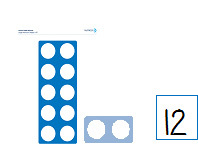 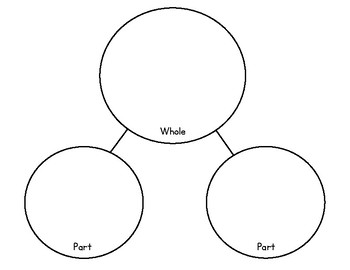 Misconception: teen numbers are sometimes recognised by children as 1teen2teen3teen Children need to understand the 1 at the beginning of a teen number represents a 10.e.g. 12Misconception: teen numbers are sometimes recognised by children as 1teen2teen3teen Children need to understand the 1 at the beginning of a teen number represents a 10.e.g. 12Misconception: teen numbers are sometimes recognised by children as 1teen2teen3teen Children need to understand the 1 at the beginning of a teen number represents a 10.e.g. 12Misconception: teen numbers are sometimes recognised by children as 1teen2teen3teen Children need to understand the 1 at the beginning of a teen number represents a 10.e.g. 12Misconception: teen numbers are sometimes recognised by children as 1teen2teen3teen Children need to understand the 1 at the beginning of a teen number represents a 10.e.g. 12Representing numbers as shown in examples previous, focusing on language of tens and ones, part and whole.This also includes looking at numbers being represented in words and children being able to write the number in wordse.g. 12Twelve12Or/..Representing numbers as shown in examples previous, focusing on language of tens and ones, part and whole.This also includes looking at numbers being represented in words and children being able to write the number in wordse.g. 12Twelve12Or/..Representing numbers as shown in examples previous, focusing on language of tens and ones, part and whole.This also includes looking at numbers being represented in words and children being able to write the number in wordse.g. 12Twelve12Or/..Representing numbers as shown in examples previous, focusing on language of tens and ones, part and whole.This also includes looking at numbers being represented in words and children being able to write the number in wordse.g. 12Twelve12Or/..Representing numbers as shown in examples previous, focusing on language of tens and ones, part and whole.This also includes looking at numbers being represented in words and children being able to write the number in wordse.g. 12Twelve12Or/..e.g. 5454 = 5 tens, 4 ones54 = 4 tens, 14 ones54 = 3 tens, 24 ones54= 2 tens, 14 ones,54 = 1 ten, 44 ones54 = 0 tens, 54 onesAt this stage, children should also be using known facts to support partitioning e.g.partitioning 25knowing number bonds to 20 e.g. 10, 10, 5e.g. 5454 = 5 tens, 4 ones54 = 4 tens, 14 ones54 = 3 tens, 24 ones54= 2 tens, 14 ones,54 = 1 ten, 44 ones54 = 0 tens, 54 onesAt this stage, children should also be using known facts to support partitioning e.g.partitioning 25knowing number bonds to 20 e.g. 10, 10, 5e.g. 5454 = 5 tens, 4 ones54 = 4 tens, 14 ones54 = 3 tens, 24 ones54= 2 tens, 14 ones,54 = 1 ten, 44 ones54 = 0 tens, 54 onesAt this stage, children should also be using known facts to support partitioning e.g.partitioning 25knowing number bonds to 20 e.g. 10, 10, 5Skill – Practical/ FluencyComparingMore and LessMore and LessMore and LessMore and LessMore and Less1 more and 1 less with a number line1 more and 1 less with a number line1 more and 1 less with a number line1 more and 1 less with a number line1 more and 1 less with a number line1 more and 1 less with a number line1 more and 1 less with a number lineQuick fire recall of 1 more and 1 less to a given number (up to 20, up to 50, up to 100)Quick fire recall of 1 more and 1 less to a given number (up to 20, up to 50, up to 100)Quick fire recall of 1 more and 1 less to a given number (up to 20, up to 50, up to 100)Quick fire recall of 1 more and 1 less to a given number (up to 20, up to 50, up to 100)Quick fire recall of 1 more and 1 less to a given number (up to 20, up to 50, up to 100)Using symbolsUsing symbolsUsing symbolsUsing symbolsUsing symbolsUsing symbolsUsing symbolsSkill – Practical/ FluencyComparingUse language of more, less and fewerThere are MORE green counters than blue counters.There are LESS/FEWER blue counters than green counters.Use language of more, less and fewerThere are MORE green counters than blue counters.There are LESS/FEWER blue counters than green counters.Use language of more, less and fewerThere are MORE green counters than blue counters.There are LESS/FEWER blue counters than green counters.Use language of more, less and fewerThere are MORE green counters than blue counters.There are LESS/FEWER blue counters than green counters.Use language of more, less and fewerThere are MORE green counters than blue counters.There are LESS/FEWER blue counters than green counters.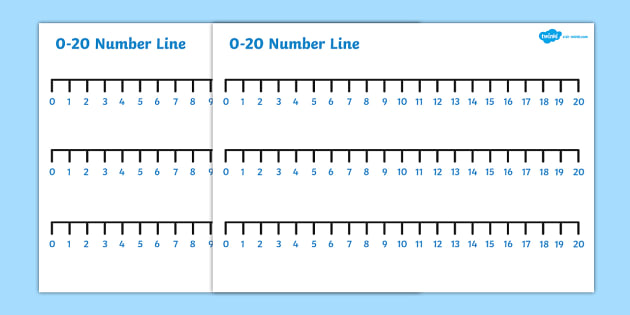 e.g 1 more than 4e.g 1 more than 4e.g 1 more than 4e.g 1 more than 4e.g 1 more than 4e.g 1 more than 4e.g 1 more than 4This could be initially supported by a visual cue e.g. number line or 100 squareThis could be initially supported by a visual cue e.g. number line or 100 squareThis could be initially supported by a visual cue e.g. number line or 100 squareThis could be initially supported by a visual cue e.g. number line or 100 squareThis could be initially supported by a visual cue e.g. number line or 100 square< less than>  greater than= equal to45 < 7635 > 1232 = 3 tens, 2 ones< less than>  greater than= equal to45 < 7635 > 1232 = 3 tens, 2 ones< less than>  greater than= equal to45 < 7635 > 1232 = 3 tens, 2 ones< less than>  greater than= equal to45 < 7635 > 1232 = 3 tens, 2 ones< less than>  greater than= equal to45 < 7635 > 1232 = 3 tens, 2 ones< less than>  greater than= equal to45 < 7635 > 1232 = 3 tens, 2 ones< less than>  greater than= equal to45 < 7635 > 1232 = 3 tens, 2 onesVocabularyRecognising and OrderingReciting number names to 10 in orderRecognising some numerals of personal significanceRecognising some numerals of personal significanceRecognising some numerals of personal significanceRecognising some numerals of personal significanceRecognising some numerals of personal significanceRecognising some numerals of personal significanceRecognising and ordering numbers 1 – 5Recognising and ordering numbers 1 – 5Recognising and ordering numbers 1 – 5Recognising and ordering numbers 1 – 5Recognising and ordering numbers to 10Recognising and ordering numbers to 10Recognising and ordering numbers to 10Recognising and ordering numbers to 20Recognising and ordering numbers to 20Recognising and ordering numbers to 50Recognising and ordering numbers to 50Recognising and ordering numbers to 50Recognising and ordering numbers to 50Recognising and ordering numbers to 50Recognising and ordering numbers to 100Recognising and ordering numbers to 100VocabularyRecognising and OrderingReciteNumbersNumber namesNumeralsNumberQuantityNumeralsNumberQuantityNumeralsNumberQuantityNumeralsNumberQuantityNumeralsNumberQuantityNumeralsNumberQuantityNumeralNumberQuantityValueRecogniseOrderNumeralNumberQuantityValueRecogniseOrderNumeralNumberQuantityValueRecogniseOrderNumeralNumberQuantityValueRecogniseOrderNumeralNumberQuantityValueRecogniseOrderNumeralNumberQuantityValueRecogniseOrderNumeralNumberQuantityValueRecogniseOrderNumeralNumberQuantityValueRecogniseOrderTensOnesNumeralNumberQuantityValueRecogniseOrderTensOnesNumeralNumberQuantityValueRecogniseOrderTensOnesPatternNumeralNumberQuantityValueRecogniseOrderTensOnesPatternNumeralNumberQuantityValueRecogniseOrderTensOnesPatternNumeralNumberQuantityValueRecogniseOrderTensOnesPatternNumeralNumberQuantityValueRecogniseOrderTensOnesPatternNumeralNumberQuantityValueRecogniseOrderTensOnesHundredPatternNumeralNumberQuantityValueRecogniseOrderTensOnesHundredPatternVocabularyRepresentationRepresenting using physical objects and actionsRepresenting using physical objects and actionsRepresenting using physical objects and actionsRepresenting numbers to 10Representing numbers to 10Representing numbers to 10Representing numbers to 10Representing numbers to 10Representing numbers to 10Representing numbers to 10Understanding place value of teen numbersUnderstanding place value of teen numbersUnderstanding place value of teen numbersUnderstanding place value of teen numbersUnderstanding place value of teen numbersRepresenting numbers (0-100)Representing numbers (0-100)Representing numbers (0-100)Representing numbers (0-100)Representing numbers (0-100)Representing numbers by partitioning into different quantitiesRepresenting numbers by partitioning into different quantitiesRepresenting numbers by partitioning into different quantitiesRepresenting numbers by partitioning into different quantitiesVocabularyRepresentationMatchQuantityNumberMatchQuantityNumberMatchQuantityNumberMatchQuantityNumberNumeralRepresentValueMatchQuantityNumberNumeralRepresentValueMatchQuantityNumberNumeralRepresentValueMatchQuantityNumberNumeralRepresentValueMatchQuantityNumberNumeralRepresentValueMatchQuantityNumberNumeralRepresentValueMatchQuantityNumberNumeralRepresentValueMatchQuantityNumberNumeralRepresentValueTensOnesPart WholePartitionMatchQuantityNumberNumeralRepresentValueTensOnesPart WholePartitionMatchQuantityNumberNumeralRepresentValueTensOnesPart WholePartitionMatchQuantityNumberNumeralRepresentValueTensOnesPart WholePartitionMatchQuantityNumberNumeralRepresentValueTensOnesPart WholePartitionMatchQuantityNumberNumeralRepresentValueTensOnesPart WholePartitionWordsWriteNameMatchQuantityNumberNumeralRepresentValueTensOnesPart WholePartitionWordsWriteNameMatchQuantityNumberNumeralRepresentValueTensOnesPart WholePartitionWordsWriteNameMatchQuantityNumberNumeralRepresentValueTensOnesPart WholePartitionWordsWriteNameMatchQuantityNumberNumeralRepresentValueTensOnesPart WholePartitionWordsWriteNameMatchQuantityNumberNumeralRepresentValueTensOnesPart WholePartitionWordsWriteNameCombinationsDifferent amountsMatchQuantityNumberNumeralRepresentValueTensOnesPart WholePartitionWordsWriteNameCombinationsDifferent amountsMatchQuantityNumberNumeralRepresentValueTensOnesPart WholePartitionWordsWriteNameCombinationsDifferent amountsMatchQuantityNumberNumeralRepresentValueTensOnesPart WholePartitionWordsWriteNameCombinationsDifferent amountsVocabularyComparingMore and LessMore and LessMore and LessMore and LessMore and Less1 more and 1 less1 more and 1 less1 more and 1 less1 more and 1 less1 more and 1 less1 more and 1 less1 more and 1 lessQuick fire recall of 1 more and 1 less to a given number (up to 20, up to 50, up to 100)Quick fire recall of 1 more and 1 less to a given number (up to 20, up to 50, up to 100)Quick fire recall of 1 more and 1 less to a given number (up to 20, up to 50, up to 100)Quick fire recall of 1 more and 1 less to a given number (up to 20, up to 50, up to 100)Quick fire recall of 1 more and 1 less to a given number (up to 20, up to 50, up to 100)Using symbolsUsing symbolsUsing symbolsUsing symbolsUsing symbolsUsing symbolsUsing symbolsVocabularyComparingMoreLessFewerQuantityMoreLessFewerQuantityMoreLessFewerQuantityMoreLessFewerQuantityMoreLessFewerQuantityMoreLess1 more1 lessIncreasing in quantityDecreasing in quantityMoreLess1 more1 lessIncreasing in quantityDecreasing in quantityMoreLess1 more1 lessIncreasing in quantityDecreasing in quantityMoreLess1 more1 lessIncreasing in quantityDecreasing in quantityMoreLess1 more1 lessIncreasing in quantityDecreasing in quantityMoreLess1 more1 lessIncreasing in quantityDecreasing in quantityMoreLess1 more1 lessIncreasing in quantityDecreasing in quantityMore Less 1 more1 lessIncreasing in quantityDecreasing in quantityRecallMore Less 1 more1 lessIncreasing in quantityDecreasing in quantityRecallMore Less 1 more1 lessIncreasing in quantityDecreasing in quantityRecallMore Less 1 more1 lessIncreasing in quantityDecreasing in quantityRecallMore Less 1 more1 lessIncreasing in quantityDecreasing in quantityRecallMore Less 1 more1 lessIncreasing in quantityDecreasing in quantityGreater thanLess thanEqual toTensOnesMore Less 1 more1 lessIncreasing in quantityDecreasing in quantityGreater thanLess thanEqual toTensOnesMore Less 1 more1 lessIncreasing in quantityDecreasing in quantityGreater thanLess thanEqual toTensOnesMore Less 1 more1 lessIncreasing in quantityDecreasing in quantityGreater thanLess thanEqual toTensOnesMore Less 1 more1 lessIncreasing in quantityDecreasing in quantityGreater thanLess thanEqual toTensOnesMore Less 1 more1 lessIncreasing in quantityDecreasing in quantityGreater thanLess thanEqual toTensOnesMore Less 1 more1 lessIncreasing in quantityDecreasing in quantityGreater thanLess thanEqual toTensOnesSkills – Knowledge (Address this knowledge through taught input and diagnostic questioning)Recognising and OrderingReciting number names to 10 in orderRecognising some numerals of personal significanceRecognising some numerals of personal significanceRecognising some numerals of personal significanceRecognising some numerals of personal significanceRecognising some numerals of personal significanceRecognising some numerals of personal significanceRecognising and ordering numbers 1 – 5Recognising and ordering numbers 1 – 5Recognising and ordering numbers 1 – 5Recognising and ordering numbers 1 – 5Recognising and ordering numbers to 10Recognising and ordering numbers to 10Recognising and ordering numbers to 10Recognising and ordering numbers to 20Recognising and ordering numbers to 20Recognising and ordering numbers to 50Recognising and ordering numbers to 50Recognising and ordering numbers to 50Recognising and ordering numbers to 50Recognising and ordering numbers to 50Recognising and ordering numbers to 100Recognising and ordering numbers to 100Skills – Knowledge (Address this knowledge through taught input and diagnostic questioning)Recognising and OrderingSome understanding of number namesUnderstanding a numeral is a physical representation of a numberUnderstanding a numeral is a physical representation of a numberUnderstanding a numeral is a physical representation of a numberUnderstanding a numeral is a physical representation of a numberUnderstanding a numeral is a physical representation of a numberUnderstanding a numeral is a physical representation of a numberUnderstanding ordering can be in ascending or descending orderUnderstanding ordering can be in ascending or descending orderUnderstanding ordering can be in ascending or descending orderUnderstanding ordering can be in ascending or descending orderUnderstanding ordering can be in ascending or descending orderUnderstanding ordering can be in ascending or descending orderUnderstanding ordering can be in ascending or descending orderUnderstanding ordering can be in ascending or descending orderUnderstanding ordering can be in ascending or descending orderUnderstanding ordering can be in ascending or descending orderUnderstanding ordering can be in ascending or descending orderUnderstanding ordering can be in ascending or descending orderUnderstanding ordering can be in ascending or descending orderUnderstanding ordering can be in ascending or descending orderUnderstanding ordering can be in ascending or descending orderUnderstanding ordering can be in ascending or descending orderSkills – Knowledge (Address this knowledge through taught input and diagnostic questioning)RepresentationRepresenting using physical objects and actionsRepresenting using physical objects and actionsRepresenting using physical objects and actionsRepresenting using physical objects and actionsRepresenting numbers to 10Representing numbers to 10Representing numbers to 10Representing numbers to 10Representing numbers to 10Understanding place value of teen numbersUnderstanding place value of teen numbersUnderstanding place value of teen numbersUnderstanding place value of teen numbersUnderstanding place value of teen numbersUnderstanding place value of teen numbersRepresenting numbers (0-100)Representing numbers (0-100)Representing numbers (0-100)Representing numbers (0-100)Representing numbers (0-100)Representing numbers by partitioning into different quantitiesRepresenting numbers by partitioning into different quantitiesRepresenting numbers by partitioning into different quantitiesRepresenting numbers by partitioning into different quantitiesSkills – Knowledge (Address this knowledge through taught input and diagnostic questioning)RepresentationUnderstanding the quantity represents how many e.g. 3 represents 1,2,3Understanding the quantity represents how many e.g. 3 represents 1,2,3Understanding the quantity represents how many e.g. 3 represents 1,2,3Understanding the quantity represents how many e.g. 3 represents 1,2,3Understanding the numeral represents the quantityUnderstanding the numeral represents the quantityUnderstanding the numeral represents the quantityUnderstanding the numeral represents the quantityUnderstanding the numeral represents the quantityUnderstanding teen numbers are made up of 10’s and 1’s e.g. 11 is 10 and 1 not 1 and 1Understanding teen numbers are made up of 10’s and 1’s e.g. 11 is 10 and 1 not 1 and 1Understanding teen numbers are made up of 10’s and 1’s e.g. 11 is 10 and 1 not 1 and 1Understanding teen numbers are made up of 10’s and 1’s e.g. 11 is 10 and 1 not 1 and 1Understanding teen numbers are made up of 10’s and 1’s e.g. 11 is 10 and 1 not 1 and 1Understanding teen numbers are made up of 10’s and 1’s e.g. 11 is 10 and 1 not 1 and 1Understanding of a jotting to represent a quantity e.g. / = 10 and . = 1Understanding of a jotting to represent a quantity e.g. / = 10 and . = 1Understanding of a jotting to represent a quantity e.g. / = 10 and . = 1Understanding of a jotting to represent a quantity e.g. / = 10 and . = 1Understanding of a jotting to represent a quantity e.g. / = 10 and . = 1Secure understanding of partitioning into tens and onesSecure knowledge of number bonds and related addition and subtraction factsSecure understanding of partitioning into tens and onesSecure knowledge of number bonds and related addition and subtraction factsSecure understanding of partitioning into tens and onesSecure knowledge of number bonds and related addition and subtraction factsSecure understanding of partitioning into tens and onesSecure knowledge of number bonds and related addition and subtraction factsSkills – Knowledge (Address this knowledge through taught input and diagnostic questioning)ComparingMore and LessMore and LessMore and LessMore and LessMore and LessMore and Less1 more and 1 less1 more and 1 less1 more and 1 less1 more and 1 less1 more and 1 less1 more and 1 less1 more and 1 lessQuick fire recall of 1 more and 1 less to a given number (up to 20, up to 50, up to 100)Quick fire recall of 1 more and 1 less to a given number (up to 20, up to 50, up to 100)Quick fire recall of 1 more and 1 less to a given number (up to 20, up to 50, up to 100)Quick fire recall of 1 more and 1 less to a given number (up to 20, up to 50, up to 100)Quick fire recall of 1 more and 1 less to a given number (up to 20, up to 50, up to 100)Using symbolsUsing symbolsUsing symbolsUsing symbolsUsing symbolsUsing symbolsSkills – Knowledge (Address this knowledge through taught input and diagnostic questioning)ComparingUnderstanding a physical representation of more and less e.g. 100 sweets and 3 sweets – being able to recognise there are more in the pile of 100 sweetsUnderstanding a physical representation of more and less e.g. 100 sweets and 3 sweets – being able to recognise there are more in the pile of 100 sweetsUnderstanding a physical representation of more and less e.g. 100 sweets and 3 sweets – being able to recognise there are more in the pile of 100 sweetsUnderstanding a physical representation of more and less e.g. 100 sweets and 3 sweets – being able to recognise there are more in the pile of 100 sweetsUnderstanding a physical representation of more and less e.g. 100 sweets and 3 sweets – being able to recognise there are more in the pile of 100 sweetsUnderstanding a physical representation of more and less e.g. 100 sweets and 3 sweets – being able to recognise there are more in the pile of 100 sweetsDirectionality of more and less on a number lineUnderstanding more also means increasing in quantityUnderstanding that less also means decreasing in quantityDirectionality of more and less on a number lineUnderstanding more also means increasing in quantityUnderstanding that less also means decreasing in quantityDirectionality of more and less on a number lineUnderstanding more also means increasing in quantityUnderstanding that less also means decreasing in quantityDirectionality of more and less on a number lineUnderstanding more also means increasing in quantityUnderstanding that less also means decreasing in quantityDirectionality of more and less on a number lineUnderstanding more also means increasing in quantityUnderstanding that less also means decreasing in quantityDirectionality of more and less on a number lineUnderstanding more also means increasing in quantityUnderstanding that less also means decreasing in quantityDirectionality of more and less on a number lineUnderstanding more also means increasing in quantityUnderstanding that less also means decreasing in quantityDirectionality of more or less on a number lineUnderstanding of language increasing, more, greater etcIn-depth knowledge of numbers to 20, 50 and 100Directionality of more or less on a number lineUnderstanding of language increasing, more, greater etcIn-depth knowledge of numbers to 20, 50 and 100Directionality of more or less on a number lineUnderstanding of language increasing, more, greater etcIn-depth knowledge of numbers to 20, 50 and 100Directionality of more or less on a number lineUnderstanding of language increasing, more, greater etcIn-depth knowledge of numbers to 20, 50 and 100Directionality of more or less on a number lineUnderstanding of language increasing, more, greater etcIn-depth knowledge of numbers to 20, 50 and 100Understanding that the open side of the symbol faces towards the largest quantity e.g. crocodile analogy – crocodiles like to eat the largest quantityUnderstanding that the open side of the symbol faces towards the largest quantity e.g. crocodile analogy – crocodiles like to eat the largest quantityUnderstanding that the open side of the symbol faces towards the largest quantity e.g. crocodile analogy – crocodiles like to eat the largest quantityUnderstanding that the open side of the symbol faces towards the largest quantity e.g. crocodile analogy – crocodiles like to eat the largest quantityUnderstanding that the open side of the symbol faces towards the largest quantity e.g. crocodile analogy – crocodiles like to eat the largest quantityUnderstanding that the open side of the symbol faces towards the largest quantity e.g. crocodile analogy – crocodiles like to eat the largest quantitySkill - EvaluationSkill - EvaluationEvaluate learning through REACH questioning and evidence of mathematical vocabulary in pupil voice and responsesEvaluate learning through REACH questioning and evidence of mathematical vocabulary in pupil voice and responsesEvaluate learning through REACH questioning and evidence of mathematical vocabulary in pupil voice and responsesEvaluate learning through REACH questioning and evidence of mathematical vocabulary in pupil voice and responsesEvaluate learning through REACH questioning and evidence of mathematical vocabulary in pupil voice and responsesEvaluate learning through REACH questioning and evidence of mathematical vocabulary in pupil voice and responsesEvaluate learning through REACH questioning and evidence of mathematical vocabulary in pupil voice and responsesEvaluate learning through REACH questioning and evidence of mathematical vocabulary in pupil voice and responsesEvaluate learning through REACH questioning and evidence of mathematical vocabulary in pupil voice and responsesEvaluate learning through REACH questioning and evidence of mathematical vocabulary in pupil voice and responsesEvaluate learning through REACH questioning and evidence of mathematical vocabulary in pupil voice and responsesEvaluate learning through REACH questioning and evidence of mathematical vocabulary in pupil voice and responsesEvaluate learning through REACH questioning and evidence of mathematical vocabulary in pupil voice and responsesEvaluate learning through REACH questioning and evidence of mathematical vocabulary in pupil voice and responsesEvaluate learning through REACH questioning and evidence of mathematical vocabulary in pupil voice and responsesEvaluate learning through REACH questioning and evidence of mathematical vocabulary in pupil voice and responsesEvaluate learning through REACH questioning and evidence of mathematical vocabulary in pupil voice and responsesEvaluate learning through REACH questioning and evidence of mathematical vocabulary in pupil voice and responsesEvaluate learning through REACH questioning and evidence of mathematical vocabulary in pupil voice and responsesEvaluate learning through REACH questioning and evidence of mathematical vocabulary in pupil voice and responsesEvaluate learning through REACH questioning and evidence of mathematical vocabulary in pupil voice and responsesEvaluate learning through REACH questioning and evidence of mathematical vocabulary in pupil voice and responsesEvaluate learning through REACH questioning and evidence of mathematical vocabulary in pupil voice and responses